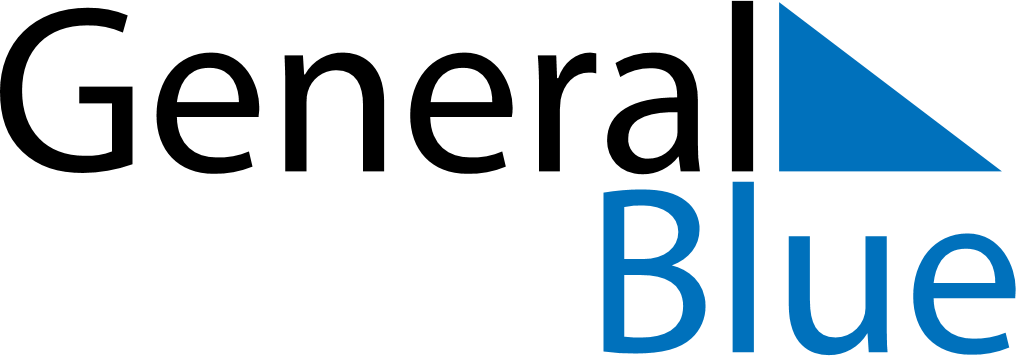 July 2029July 2029July 2029July 2029UkraineUkraineUkraineMondayTuesdayWednesdayThursdayFridaySaturdaySaturdaySunday123456778910111213141415Statehood Day1617181920212122Statehood Day23242526272828293031